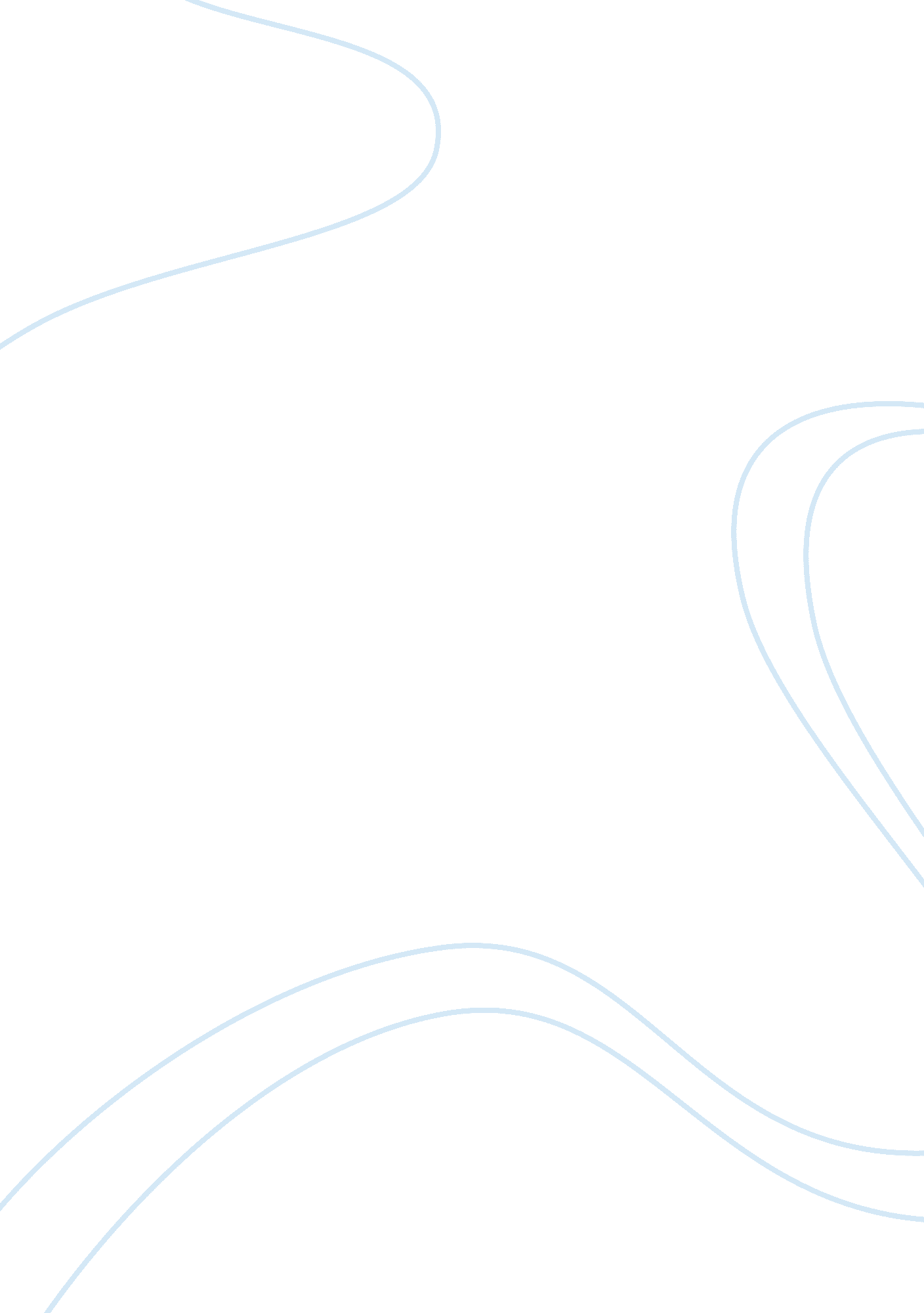 Charles darwins theory of sexual selection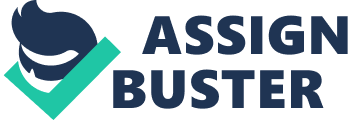 Contents Competitiveness Darwin ‘ s theory of sexual choice suggests that desirable members of the opposite sex possess reproductively valuable assets over which members of the same sex compete. Gender differences typically exist when it comes to which reproductively relevant resources are valued by work forces and adult females. Females seem to increase their generative success by taking a adult male of high position with sufficient resources, thereby able to supply material security to successfully raise offspring. Males, on the other manus, increase their generative success by taking adult females who are receptive, fertile, and possesses features suggestive of being a good female parent ( Singh, 1993 ) . Research suggests that mate qualities valued by people offline are the same as those valued by people online ( Lenton, et al. , 2008 ) and surveies look intoing copulating penchants on online dating web sites display similar findings, with adult females traveling to significantly greater lengths than work forces to heighten physical attraction on profile exposures, and work forces underscoring their position and income to a significantly greater extend than adult females. The present survey proposed that evolutionary differences between the sexes with respects to sexual choice should besides be in non-dating on-line environments like the societal networking web site, Facebook, with females puting more of on accent on projecting physical attraction, sociableness and nurturing qualities, and males projecting fight and position. Most of the hypotheses were confirmed and were consistent with other surveies on copulating penchants from an evolutionary point of view. Several decisions can be drawn from this survey. First, support was found for significantly greater female than male usage and perceived effectivity of projecting physical attraction and nurturing qualities. Second, support was found that individual adult females perceive the effectivity of projecting physical attraction to a significantly greater extent than married females. Third, support was found for significantly greater male than female usage and perceived effectivity of fight. Fourthly, support was found that individual individuals perceived the usage and effectivity of projecting sociableness as significantly greater than married individuals. Finally, the perceived usage and effectivity of the projection of position did non vary significantly for either gender or relationship position. These findings provide grounds that copulating penchants are besides displayed implicitly in non-dating online environments where the chief docket is societal networking, instead than pulling a mate. This implies that the projection of reproductively valued assets could besides be an unconscious procedure, engrained in our evolutionary biological makeup. The consequences of this survey will now be discussed in footings of each hypothesis, after which the practical deductions of the survey will be highlighted and suggestions will eventually be made on how future surveies could use and spread out these findings. Physical attraction As predicted, important consequences were found for the projection of physical attraction for gender, with adult females hiting higher overall than work forces, and besides for relationship position, with individual individuals hiting significantly higher than married individuals. These findings provide grounds that force per unit area on adult females to look immature and attractive is merely as prevalent in today ‘ s society as it was when Darwin wrote his theory on sexual choice in 1871, observing that “ In civilised life adult male is mostly, but by no agencies entirely, influenced in the pick of his married woman by external visual aspect ” , Darwin ( 1871 ; cited in Confer, Perilloux & A ; Buss, 2010 ) . The force per unit area to be beautiful can be most blatantly observed on dating web sites where the intrasexual conflict between adult females ensues as they compete for the attending of a possible spouse, and rely entirely on exposures as a method to project physical features, even lying about age and weight to look more attractive ( Hitsch et al. , 2009 ) . Minervini & A ; McAndrew ( 2005 ) found that work forces were more likely to react to an advertizement in which a adult female identified herself as a retrieving nut than to an ad in which the adult female identified herself as corpulent. Findingss of this survey uncover Facebook to be merely as a competitory practical sphere which exhibits similar features to online dating web sites, including the strategic manner in which 1 ‘ s jutting physical attraction is manipulated and enhanced online. Women displayed well more of a inclination to alter their profile images on a regular footing than work forces, thereby pulling attending to- and stressing their expressions to a much greater extent than work forces. This inclination was peculiarly highlighted among individual adult females. Sing that evolutionary biological science regulations out beauty for its ain interest, Derry ( 2008 ) , these findings reflect the unconscious manner in which adult females on Facebook undertaking reproductively valued qualities to the opposite sex through the inexplicit medium of picture taking. Although facial attraction is expected to foretell the popularity of both work forces and adult females, and emerged in virtually all dating surveies based on existent interactions as a powerful forecaster of popularity as found by Asendorpf, Penke & A ; Back ( 2011 ) , adult females tend to hit significantly higher on projected physical attraction in comparing to work forces, as besides supported by the findings of this survey. Further important differences were found between single- and married individuals, with individual users projecting physical attraction more than married users. This supports anticipations, and reflects that there is less force per unit area on married twosomes to underscore physical attraction, which can be attributed to the fact that they are already in places of long term coupling, and there is therefore less of a demand to underscore expressions. Another interesting determination in the current survey was that merely 52 % of individual adult females listed their age, followed by 78 % of married adult females, 88 % of individual work forces, and eventually 94 % of married work forces. This farther highlights the force per unit area on adult females to look vernal, and it is interesting to observe that it is preponderantly individual adult females who do non take to name their age. Sing that 78 % of married females list their age, one can non generalise this determination to adult females in general. The decision which must therefore be drawn is that individual adult females tend to de-emphasize elements associating to age in an effort to look more vernal. It is besides interesting to observe that the mean age of individual adult females was 24 in comparing to married adult females who were aged 29 on norm. Sing that married adult females were aged somewhat older than individual adult females, one would in fact expect them to be more close about their age. However, this research indicates findings to the contrary and highlights the generative value of looking immature for individual adult females. These findings are supported by assorted old surveies on copulating penchants that found both physical attraction and young person as declarative of wellness and birthrate in adult females, and as valued significantly by work forces as beginnings of generative value ( Buss et al. , 1990 ; Buss & A ; Barnes, 1986 ; Buss et al. , 2001 ; Buss & A ; Schmitt, 1993 ; Kenrick & A ; Keefe, 1992 ; Singh, 1993 ) . Competitiveness Human existences tend to populate in groups and all groups have position hierarchies, whether formal or informal, with reproductively valued resources normally abundant at the top instead than the bottom, making steep degrees of competition ( Buss, 2001 ) . Levels of intrasexual competition besides addition, particularly among males, as male resource show is judged as more effectual than female resource show when it comes to pulling a mate. Men more than adult females display features that would take to the likely acquisition of resources like aspiration and diligence ( Buss, 1988 ) . In the current survey important gender differences were found for the projection of fight, with males overall hiting significantly higher than females, as predicted. Previous surveies found that work forces were more likely to expose resources as a maneuver of intrasexual competition than adult females, besides associating to surveies done on copulating penchants as displayed on online dating web sites which found that work forces tended to project their position in society, every bit good as their income, to a much greater extent than adult females ( Hitsch et al. , 2009, Toma, Hancock & A ; Ellison, 2008, Mahfouz, 2008 ) . Although jutting degrees of fight is non viewed as straight projecting resources or income in the instance of this survey, it is seen as a powerful index of a male ‘ s ability to win in apportioning valuable resources such as fiscal income. Levels of fight did non vary significantly between single- and married work forces as predicted, bespeaking that the projection of fight is valued by males in general and non merely individual males. This could arguably be explained by the fact that, from an evolutionary point of view, work forces may hold evolved over human evolutionary history a powerful demand for sexual entree to a big figure of adult females ( Buss, 1993 ) which in combination with the innate ability to beget offspring until much later in life than adult females are capable of biologically, entails higher degrees of fight to do throughout a male ‘ s life. In one survey work forces stated that they would ideally wish to hold more than 18 sex spouses in their life-times, whereas adult females province that they would want merely 4 or 5 ( Buss & A ; Schmitt, 1993 ) , and these findings were replicated twice when 75 % of work forces but 0 % of the adult females approached by an attractive alien of the opposite sex consented to a petition for sex ( Clark & A ; Hatfield, 1989 ) . From an evolutionary point of view, matrimony is a comparatively modern construct, connoting that gender differences with respects to intra- and intersexual competition have non changed dramatically in modern times. In this sense fight leads to a higher place in the societal hierarchy, and better opportunity of supplying for one ‘ s progeny, and should non significantly vary between single- and married work forces, as findings illustrate in this survey. The importance of physical features in the female pick of a mate is prevailing throughout the carnal land, and one benefit of a adult female in lasting coupling conditions is the physical protection offered by a adult male, Buss ( 2003 ) . Sing that degrees of fight were correlated with engagement in athleticss, one could farther research the possibility that physical strength as displayed in athleticss is valued as a generative resource by women- supported by surveies such as Buss ( 1995 ) which found that adult females valued physical protection abilities more than work forces, in both short-run and long-run coupling. Therefore, it is to boot besides possible that work forces project physical strength by looking “ sporty ” in profile exposures as the reproductively valued plus of supplying physical protection to offspring. This could besides account for the undistinguished difference between single- and married males when it came to the projection of fight, seeing that work forces can beget ( and therefore protect ) offspring until late in life. Fostering qualities The current survey predicted that adult females would hit significantly higher on projected fostering qualities than work forces, and this hypothesis was supported. Both individual and married adult females projected fostering qualities to a greater extent than males. Stereotypically adult females are fostering, where as work forces are slightly more aggressive and less person-centred. Traditionally sex differences have been explained by the procedure of socialisation, and the manner work forces and adult females are influenced by social norms to play acceptable gender functions. However, from an evolutionary point of view work forces would necessitate to exhibit higher degrees of aggression, and fight, supported by the findings of this survey, to protect their places in society where as adult females with lower degrees of competition and higher investing in their progeny are expected to demo more nurturing behavior ( Workman & A ; Reader, 2004 ) . This survey supports findings from old research which highlight fostering qualities in adult females as being innate, as illustrated in a survey by Bernt ( 1986 ) in which it was shown that adult females are more attracted to adumbrate relationships than work forces, and cross-cultural surveies which suggests adult females to be more person-centred, in contrast to work forces who are more object-centred. There is besides grounds that sex differences in nurturance has its beginnings in babyhood, and another survey found that infant misss more than infant male childs were more likely to besides get down shouting when they heard another babe call, than when hearing a loud noise Simner ( 1971, as cited in Workman & A ; Reader, 2004 ) . Contrary to prediction individual adult females did non hit higher on projected fostering qualities than married adult females with married adult females holding the highest tonss on projected nurturing qualities overall. A possible account for this could be that married adult females, who being married are in a more unafraid place to either hold children- or already hold kids, are either consciously or unconsciously depicting salient fostering qualities. This survey besides illustrates that the biological experiences of gestation and lactation generate a strong, instinctual thrust in adult females to foster ( Silverstein & A ; Auerbach, 1999 ) , as illustrated by the higher, although non significantly so, proportion of married adult females who exhibited fostering qualities in this survey versus individual adult females. Sociability A important difference between single- and married topics was noted when it came to sociableness, with individual Facebook users projecting sociableness to a greater extend than married users. This links to old surveies done on Facebook which found that most users attempted to project a socially desired ego, claiming that they were “ popular among friends ” . Fierce competition was besides noted among Facebook users for the size of societal webs they claimed to possess, and competition to hold the most sum of “ friends ” ( Zhao, 2008 ) . Therefore, it would look that the desire to look sociable or popular offline, besides exists online. There is farther support for the importance of societal accomplishments as found in a survey by Buss ( 1989 ) which studied coupling penchants across 37 civilizations and found that kindness, intelligence and societal accomplishments were listed as the top standard for a possible mate. This supports the current survey ‘ s anticipation, that individual Facebook users would look significantly more societal than married users. However, unlike predicted there was no important difference between work forces and adult females when it came to projected sociableness, uncovering that the projection of heat towards others is merely every bit of import for individual work forces as it is for individual adult females. Significantly lower degrees of projected sociableness in married twosomes could be a contemplation of lower degrees of societal activity as portrayed in profile images, possibly as a consequence of disbursement more clip with their spouses or kids, but could besides bespeak that there is less of a demand to exhibit sociableness, and thereby project popularity among friends. Status Status is closely correlated to fiscal income, and it was predicted that work forces more than adult females would expose their position on Facebook, back uping surveies such as one by Buss ( 1988 ) in which it was found that work forces more than adult females display features that lead to the likely acquisition of resources, e. g. degree attainment. However, this was non the instance, and no important differences in the projection of position were found between either work forces and adult females overall, or single- and married topics. There could be several accounts for this, one relating to old surveies done on online dating web sites which found that both sexes tended to favor members of the opposite sex with similar educational degrees. Sing the overpowering support that old surveies provide with respects to the importance that adult females attach to resource income as a generative value and position as a contemplation of fiscal income, another account could lie in the obvious fact that Facebook is a social- , instead than dating web, and that popularity as illustrated with respects to exhibiting sociableness, is extremely valued. Therefore, it would be merely as of import for adult females than for work forces to name their position in a practical societal web where 1 would anticipate similar degrees of instruction among friends or familiarities as a general regulation. Besides, Facebook is arguably non different from on-line dating web sites where users, both male and female, tend to name their position as a formality, but in which one survey work forces stated in a questionnaire that they did hold a peculiarly strong antipathy for a better educated spouse, while adult females peculiarly avoided less educated work forces ( Hitsch et al. , 2009 ) . In decision, the inexplicit nature of picture taking and the unconscious manner in which participants use it to project reproductively valued qualities to members of the opposite sex are peculiarly interesting findings. Facebook as a societal networking web site, in which users have control over self image and entree to many tools with which to show themselves in a favorable manner to others makes it a absorbing medium to farther research. Restrictions and suggestions for future research should be noted. Suggestions for future surveies include carry oning a cross-cultural survey to see if there are any important differences to observe. Second, researching other maps on the societal networking web site, such as the figure of friends- or societal webs a user possess, extra exposure albums, qualitative analysis of verbal descriptions under the “ About me ” subdivision or position updates of users, etc. The huge sum of extra information available on Facebook could be used to supplement current findings, and other popular societal networking sites such as MySpace could be researched in a similar manner. Third, different age groups could be tested for important correlations- or differences. Fourthly, informations could be collected in combination with questionnaires, supplementing findings. Fifthly, a survey looking at specific differences between the explicit and inexplicit projection of reproductively valued qualities on Facebook could be conducted. Finally, there are many other traits which both sexes extremely value in the opposite sex like exposing temper, good manners, understanding, good training ( Buss, 1988 ) , similar values, honestness ( Whitty, 2007 ) etc. and future surveies could take to include these. Although this survey and its hypotheses were interpreted from an evolutionary position, extra theoretical histories are possible, and it should be kept in head that evolutionary accounts addendum, instead than replace traditional manners of account in psychological science ( Buss, 1988 ) . These consequences may be seen as the start of an geographic expedition into societal networking web sites and how reproductively valued traits are unconsciously and implicitly projected to members of the opposite sex, but current societal psychological histories should besides considered. 